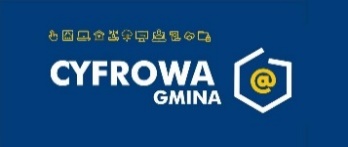 UMOWA POWIERZENIA PRZETWARZANIA DANYCH OSOBOWYCHzawarta w Zakrzewie,  w dniu ………………… r., pomiędzyGminą Zakrzew, Zakrzew 51, 26-652 Zakrzew, NIP 796-295-93-18reprezentowaną przez Leszka Margasa – Wójta Gminyzwaną w dalszej części umowy Administratorem Danych Osobowych albo ADOa……………………….……………………..………………………….zwaną w dalszej części umowy Podmiotem przetwarzającymlub zwanych łącznie w dalszej części umowy Stronami.W związku z zawartą Umową główną nr ……………/………, zwaną w dalszej części Umową Główną, Strony zgodnie postanowiły, co następuje:§1 DefinicjeIlekroć w niniejszej Umowie jest mowa o:Umowie głównej – należy przez to rozumieć umowę na podstawie której Podmiot przetwarzający świadczy usługi, realizuje dostawy lub współpracuje z ADO;Umowie - należy przez to rozumieć umowę powierzenia przetwarzania danych osobowych;Administratorze Danych Osobowych (ADO) - należy przez to rozumieć organ, jednostkę organizacyjną, podmiot lub osobę, decydujące o celach i środkach przetwarzania danych osobowych, która powierzyła przetwarzanie danych osobowych Podmiotowi przetwarzającemu;Podmiocie przetwarzającym - należy przez to rozumieć podmiot, któremu ADO powierzył przetwarzanie danych osobowych na mocy umowy powierzenia przetwarzania danych osobowych;Przetwarzaniu danych osobowych - należy przez to rozumieć jakiekolwiek operacje wykonywane na danych osobowych, takie jak zbieranie (gromadzenie), utrwalanie (wprowadzanie, zapisywanie i kopiowanie), przechowywanie (archiwizowanie), opracowywanie, zmienianie, udostępnianie 
i usuwanie, a zwłaszcza te operacje, które wykonuje się w systemach informatycznych;RODO - należy przez to rozumieć Rozporządzenie Parlamentu Europejskiego i Rady (UE) 2016/679 z dnia 27 Kwietnia 2016 R. w sprawie ochrony osób fizycznych w związku 
z przetwarzaniem danych osobowych i w sprawie swobodnego przepływu takich danych oraz uchylenia dyrektywy 95/46/WE (ogólne rozporządzenie o ochronie danych);Ustawie ODO -należy przez to rozumieć Ustawę z dnia 10 maja 2018 r. o ochronie danych osobowych;Danych osobowych - należy przez to rozumieć dane osobowe zwykłe i dane osobowe wrażliwe (szczególne kategorie danych);Danych osobowych zwykłych - należy przez to rozumieć wszelkie informacje dotyczące zidentyfikowanej lub możliwej do zidentyfikowania osoby fizycznej, jeżeli jej tożsamość można określić bezpośrednio lub pośrednio, w szczególności przez powołanie się na numer identyfikacyjny albo jeden lub kilka specyficznych czynników określających jej cechy fizyczne, fizjologiczne, umysłowe, ekonomiczne, kulturowe lub społeczne;Szczególnych kategoriach danych – należy przez to rozumieć dane osobowe reprezentowane w artykule 27 pkt. 1 RODO poprzez następujące kategorie: dane ujawniające pochodzenie rasowe lub etniczne, poglądy polityczne, przekonania religijne lub filozoficzne, przynależność wyznaniową, partyjną lub związkową, dane o stanie zdrowia, kodzie genetycznym, danych biometrycznych, nałogach lub życiu seksualnym, dane dotyczące skazań, orzeczeń o ukaraniu 
i mandatów karnych, a także innych orzeczeń wydanych w postępowaniu sądowym lub administracyjnym;Zbiorze danych osobowych - należy przez to rozumieć każdy posiadający strukturę zestaw danych o charakterze osobowym, dostępnych według określonych kryteriów, niezależnie od tego, czy zestaw ten jest rozproszony;PUODO - należy przez to rozumieć Prezesa Urzędu Ochrony Danych Osobowych – organ nadzorczy do spraw ochrony danych osobowych.§2 Przedmiot UmowyW związku z realizacją zadań ADO w określonych w ramach Umowy Głównej, ADO powierza Podmiotowi przetwarzającemu do przetwarzania wszystkie dane osobowe zawarte w systemach informatycznych, w tym dane szczególnych kategorii.§3 Zakres powierzenia przetwarzania danych osobowychADO powierza Podmiotowi przetwarzającemu przetwarzanie danych osobowych, o których mowa w § 2, wyłącznie w zakresie wykonywania przez Podmiot przetwarzający na tych danych osobowych operacji: zbierania (gromadzenia), utrwalania (wprowadzania, zapisywania 
i kopiowania) i przechowywania (archiwizacji), które są niezbędnych dla prawidłowej i pełnej realizacji przedmiotu Umowy głównej.Zakres danych osobowych, który ADO powierza Podmiotowi przetwarzającemu wynika wprost z zakresu danych wymaganych do prawidłowego wykonania przedmiotu określonego w Umowie głównej.§4 Cel powierzenia przetwarzania danych osobowychADO powierza Podmiotowi przetwarzającemu przetwarzanie danych osobowych, o których mowa w § 2, wyłącznie w celu realizacji czynności i procesów niezbędnych dla prawidłowej realizacji Umowy głównej.§5 Obowiązki i oświadczenia Podmiotu przetwarzającegoPodmiot przetwarzający oświadcza, że jego sytuacja prawna, wiedza i doświadczenie, a także możliwości organizacyjne, w tym zasoby personalne i sprzętowe, umożliwiają prawidłową i zgodną w prawem realizację postanowień niniejszej Umowy.Podmiot przetwarzający oświadcza, że zobowiązuje się przetwarzać powierzone mu przez ADO dane osobowe wyłącznie w zakresie i w celu, o których mowa odpowiednio w § 3 i § 4 Umowy.Podmiot przetwarzający oświadcza, że przetwarzanie powierzonych mu przez ADO danych osobowych będzie się odbywać na terenie Europejskiego Obszaru Gospodarczego.Podmiot przetwarzający nie może powierzyć wykonania nawet części czynności stanowiących przedmiot niniejszej Umowy innemu podmiotowi, chyba że ADO wyrazi na takie powierzenie pisemną zgodę.Wobec określonego w § 3 zakresu powierzenia przetwarzania danych osobowych, Podmiot przetwarzający nie jest upoważniony do udostępniania powierzonych mu do przetwarzania przez ADO danych osobowych jakimkolwiek osobom fizycznym czy podmiotom prawnym.Kierowane do Podmiotu przetwarzającego wnioski o udostępnienie danych osobowych, dla których ADO jest podmiotem właściwym, Podmiot przetwarzający powinien rozpatrywać odmownie, jednocześnie informując zainteresowanych o konieczności ponownego wnioskowania 
o udostępnienie danych osobowych bezpośrednio do ADO.W przypadku jakichkolwiek żądań kierowanych do Podmiotu przetwarzającego przez osoby, których dane zostały mu powierzone do przetwarzania, Podmiot przetwarzający zobowiązany jest do niezwłocznego informowania ADO o tych żądaniach i nie podejmowania żadnych czynności, 
w celu realizacji tych żądań według własnych kompetencji. W przypadku zaistnienia okoliczności, o których mowa w zdaniu pierwszym, Podmiot przetwarzający zobowiązany jest w stosunku od osób wysuwających żądania jedynie do poinformowania ich o konieczności zwrócenia się w tym zakresie do ADO.Podmiot przetwarzający jest obowiązany, przed rozpoczęciem przetwarzania powierzonych mu przez ADO danych osobowych, podjąć środki zabezpieczające dane osobowe, o których mowa 
w Artykule 32 RODO, Ustawie ODO.Podmiot przetwarzający przetwarzać będzie powierzone mu przez ADO dane osobowe z zachowaniem zasad poufności, integralności, rozliczalności, celowości, dostępności, autentyczności, niezaprzeczalności i niezawodności.Podmiot przetwarzający zobowiązany jest do obowiązku sprawozdawczego wobec ADO, z podejmowanych przez siebie czynności sprawdzających (kontrolnych) oraz działań zapobiegawczych i naprawczych, w związku z przetwarzaniem powierzonych mu przez ADO danych osobowych. Spełnienie obowiązku, o którym mowa w zdaniu pierwszym, polega na bezzwłocznym dostarczaniu do ADO kopii dokumentacji z przeprowadzonych sprawdzeń (kontroli) oraz działań zapobiegawczych i naprawczych.Podmiot przetwarzający zobowiązany jest do poddawania się kontroli ADO i PUODO, na każde żądanie ADO i PUODO, w wyznaczonym przez ADO, czy PUODO czasie, przedmiocie i zakresie, 
w celu sprawdzenia prawidłowości przetwarzania danych osobowych z obowiązującymi w tym zakresie przepisami prawa oraz przyjętymi środkami organizacyjnymi i technicznymi.Podmiot przetwarzający zobowiązany jest do składania pisemnych wyjaśnień i podejmowania, 
z inicjatywy własnej lub na żądanie ADO, czy PUODO, skutecznych, określonych działań zapobiegawczym lub naprawczych, w przypadku zaistnienia jakichkolwiek nieprawidłowości 
w procesie przetwarzania powierzonych mu przez ADO danych osobowych.Podmiot przetwarzający zobowiązuje się zapewnić zachowanie w tajemnicy, (o której mowa w art. 28 ust 3 pkt b RODO) przetwarzanych danych przez osoby, które upoważnia do przetwarzania danych osobowych w celu realizacji niniejszej umowy, zarówno w trakcie zatrudnienia ich 
w Podmiocie przetwarzającym, jak i po jego ustaniu.Podmiot przetwarzający zobowiązany jest do niezwłocznego informowania ADO o wszelkich planowanych, prowadzonych czy zakończonych czynnościach sprawdzających (kontrolach, inspekcjach, audytach), postępowaniach administracyjnych i sądowych, a także wydanych 
w związku z nimi decyzjach, postanowieniach, orzeczeniach, opiniach, protokołach, raportach itp., jeśli dotyczą one choćby w części danych osobowych powierzonych Podmiotowi przetwarzającemu do przetwarzania.Podmiot przetwarzający zobowiązany jest do niezwłocznego informowania ADO o każdym incydencie naruszenia ochrony powierzonych mu do przetwarzania przez ADO danych osobowych.Po rozwiązaniu lub wygaśnięciu niniejszej Umowy, Podmiot przetwarzający zobowiązuje się niezwłocznie trwale usunąć dane ADO ze wszystkich posiadanych nośników danych. Wykonanie tych czynności Podmiot przetwarzający ma obowiązek udokumentować w stosownych protokołach kasacji, które podlegają przekazaniu do ADO i wymagają ich zatwierdzenia przez ADO.§6 Obowiązki i oświadczenia ADOADO oświadcza, że, w rozumieniu RODO, jest administratorem danych osobowych zwykłych i danych o kategoriach szczególnych, które powierzył do przetwarzania Podmiotowi przetwarzającemu.ADO powierza Podmiotowi przetwarzającemu do przetwarzania wyłącznie dane osobowe legalne, autentyczne, adekwatne i poprawne merytorycznie.ADO zobowiązuje się do niezwłocznego informowania Podmiotu przetwarzającego o wszelkich zdarzeniach i okolicznościach mogących mieć wpływ na prawidłową realizację Umowy, w szczególności związanych z zakresem i celem przetwarzania powierzonych danych osobowych.ADO zobowiązuje się do każdorazowego informowania Podmiotu przetwarzającego, poprzez przesłanie stosownej do niego wiadomości na adres e-mail: …………………..o zamiarze przeprowadzenia u niego kontroli, o której mowa w § 5 ust. 11, na co najmniej 3 dni przed planowanym terminem rozpoczęcia kontroli.§7 OdpowiedzialnośćW zakresie przestrzegania przepisów określonych w RODO, Ustawie ODO i w innych powiązanych z nimi aktach prawnych, odnoszących się do przetwarzania powierzonych danych osobowych, Podmiot przetwarzający ponosi odpowiedzialność jak ADO.W przypadku naruszenia przepisów prawa, o których mowa w ust. 1, w związku z realizacją Umowy, z przyczyn leżących po stronie Podmiotu przetwarzającego, w następstwie którego ADO zostanie zobowiązany do wypłaty odszkodowania lub ukarany grzywną, prawomocnym wyrokiem lub decyzją właściwego organu, Podmiot przetwarzający zobowiązuje się do zapłaty na rzecz ADO równowartości nałożonego na ADO odszkodowania czy grzywny oraz do niezwłocznego usunięcia przyczyn, w wyniku zaistnienia których doszło do naruszenia prawa.Podmiot przetwarzający ponosi odpowiedzialność wobec ADO, jak i wobec osób trzecich, za ewentualne szkody, które powstaną w związku z realizacją niniejszej Umowy, na zasadach określonych w odrębnych przepisach prawa.§8 PodpowierzeniePodmiot przetwarzający ma prawo korzystać z usług innych podmiotów przetwarzających, którzy z nim współpracują na zasadzie umów w ramach wykonywanych usług dla Przetwarzającego, tylko po wcześniejszym uzyskaniu pisemnej zgody ADO.W przypadku pisemnej zgody, Przetwarzający będzie informował ADO o wszelkich zamierzonych zmianach dotyczących dodania lub zastąpienia innych przetwarzających, dając tym samym Administratorowi możliwość wyrażenia sprzeciwu wobec takich zmian. W przypadku, gdyby podpowierzenie przetwarzania wymagało przekazywania danych do państwa trzeciego wymagana jest akceptacja ADO.Administrator może zgłosić udokumentowany sprzeciw względem powierzenia danych konkretnemu podpowierzającemu. W razie zgłoszenia sprzeciwu Przetwarzający nie ma prawa powierzyć danych takiemu podpowierzającemu objętego sprzeciwem, a jeżeli sprzeciw dotyczy aktualnego podpowierzenia, musi niezwłocznie zakończyć podpowierzenie temu podmiotowi. Jeżeli nie będzie to możliwe bez uszczerbku na świadczeniu usług w ramach umowy lub wykonywanego zlecenia, Przetwarzający poinformuje o tym ADO oraz o skutkach wniesienia takiego sprzeciwu. W przypadku potwierdzenia wniesienia sprzeciwu następuje to na ryzyko 
i z woli ADO. ADO zrzeka się wszelkich roszczeń z tytułu problemów w świadczeniu usług spowodowanych wniesieniem sprzeciwu.W przypadku podpowierzenia, Podmiot przetwarzający zobowiązuje się zawrzeć umowę podpowierzenia zapewniającą co najmniej taki standard ochrony jak jest to uregulowane w Umowie lub opartą o standardowe zapisy umowne. W każdym jednak przypadku przekazuje projekt umowy do akceptacji ADO i z możliwością naniesienia zmian.Podmioty, którym podpowierzono dane osobowe nie mają prawa do podpowierzania ich kolejnym podmiotom, chyba że ADO wyrazi na taką czynność pisemną zgodę, po wcześniejszym zapoznaniu się ww. z podmiotami.§9 Obowiązywanie umowyNiniejsza Umowa zostaje zawarta na czas trwania Umowy Głównej.Rozwiązanie Umowy Głównej jest równoznaczne z rozwiązaniem niniejszej Umowy i nie wymaga od Stron Umowy podejmowania jakichkolwiek dodatkowych czynności ponad te, jakie zostały określone w Umowie Głównej, a które są niezbędne dla skutecznego rozwiązania Umowy Głównej.Rozwiązanie niniejsze Umowy, z zastrzeżeniem okoliczności, o których mowa w ust. 2 i ust. 4, wymaga zachowania co najmniej 1 miesięcznego okresu wypowiedzenia, którego koniec przypada na ostatni dzień miesiąca następującego po miesiącu, w którym wypowiedzenie zostało skutecznie doręczone drugiej Stronie. Wypowiedzenie wymaga podania uzasadnienia i zachowania formy pisemnej pod rygorem nieważności.ADO może rozwiązać niniejszą Umowę ze skutkiem natychmiastowym, tj. bez zachowania okresu wypowiedzenia, o którym mowa w ust. 3, w przypadku:rażącego, udokumentowanego naruszenia przez Podmiot przetwarzający postanowień Umowy;wyrządzenia przez Podmiot przetwarzający, w związku z wykonywaną Umową, szkody ADO lub osobie, której dane ADO powierzył do przetwarzania Podmiotowi przetwarzającemu na mocy niniejszej Umowy;wszczęcia przez PUODO postępowania przeciw Podmiotowi przetwarzającemu, w związku 
z naruszeniem przez niego ochrony danych osobowych przetwarzanych na mocy niniejszej Umowy;zawiadomienia go przez Podmiot przetwarzający o braku przez tego możliwości dalszego, zgodnego z Umową i przepisami prawa, przetwarzania powierzonych mu danych osobowych,
w tym w związku z zaprzestaniem przez Podmiot przetwarzający prowadzenia działalności gospodarczej;zaistnienia po stronie ADO okoliczności uniemożliwiających dalsze powierzanie Podmiot przetwarzający przetwarzania danych osobowych, w szczególności powodujących utratę przez ADO statusu administratora w stosunku do danych osobowych, które ADO powierzył Podmiotowi przetwarzającemu do przetwarzania.Podmiot przetwarzający może rozwiązać niniejszą Umowę ze skutkiem natychmiastowym, tj. bez zachowania okresu wypowiedzenia, o którym mowa w ust. 3, w przypadku powzięcia informacji o zaistnieniu okoliczności powodujących utratę przez ADO statusu administratora w stosunku do danych, które Podmiotowi przetwarzającemu zostały powierzone do przetwarzania.§10 Postanowienia końcoweZ tytułu realizacji niniejszej umowy Podmiotowi przetwarzającemu nie przysługuje jakiekolwiek dodatkowe wynagrodzenie ponad to, które zostało określone w Umowie Głównej.Wszelkie zmiany niniejszej Umowy wymagają zgodnego oświadczenia woli Stron i zachowania formy pisemnej pod rygorem nieważności.W sprawach nieuregulowanych Umową, zastosowanie znajdują odpowiednie obowiązujące przepisy prawa, w szczególności RODO, Ustawy ODO i innych aktów wykonawczych.Strony zobowiązują się do polubownego rozwiązywania wszelkich sporów, jakie mogą powstać 
w związku z realizacją niniejszej Umowy. W przypadku braku możliwości lub nieskuteczności postępowania polubownego, sądem właściwym do rozstrzygania sporów, jakie mogą powstać w związku z realizacją niniejszej Umowy, będzie sąd właściwy dla ADO.Umowę sporządzono w 3 jednobrzmiących egzemplarzach – 2 dla Zamawiającego i 1 dla Wykonawcy.Podmiot przetwarzający						ADO